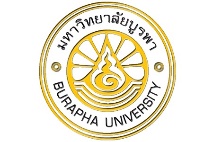 ข้อเสนอแผนปฏิบัติการวิจัย มหาวิทยาลัยบูรพา หัวข้อวิจัย ………………………………………………………………………………………………………………… สำหรับเสนอของบประมาณสนับสนุน ในปีงบประมาณ 2564 ถึง …………….1. เป้าหมายของแผน (Goal) ………………………………………………………………………………………………………………………………………………………………………………………………………………………………………………………………………………………………………………………………………………………………………………………………………………………………………………………………………………2. ผู้ใช้ประโยชน์ (User) ………………………………………………………………………………………………………………………………………………………………………………………………………………………………………………………………………………………………………………………………………………………………………………………………………………………………………………………………………………3. ผลผลิต (Output) ………………………………………………………………………………………………………………………………………………………………………………………………………………………………………………………………………………………………………………………………………………………………………………………………………………………………………………………………………………4. ผลลัพธ์ (Outcome)………………………………………………………………………………………………………………………………………………………………………………………………………………………………………………………………………………………………………………………………………………………………………………………………………………………………………………………………………………5. ผลกระทบ (Impact)ผลกระทบต่อเศรษฐกิจ………………………………………………………………………………………………………………………………………………………………………………………………………………………………………………………………………………………………………………………………………………………………………………………………………………………………………………………………………………ผลกระทบต่อสังคม………………………………………………………………………………………………………………………………………………………………………………………………………………………………………………………………………………………………………………………………………………………………………………………………………………………………………………………………………………ผลกระทบต่อสิ่งแวดล้อม………………………………………………………………………………………………………………………………………………………………………………………………………………………………………………………………………………………………………………………………………………………………………………………………………………………………………………………………………………6. บทสรุปย่อของโครงการ (ไม่เกิน 3 หน้ากระดาษ A4) ………………………………………………………………………………………………………………………………………………………………………………………………………………………………………………………………………………………………………………………………………………………………………………………………………………………………………………………………………………………………………………………………………………………………………………………………………………………………………………………………………………………………………………………………………………………………………………………………………………………………………………………………………………………………………………………………………………………………………………………………………………………………………………………………………………………………………………………………………………………………………………………………………………………………………………………………………………………………………………………………………………………………………………………………………………………………………………………………………………………………………………………………………………………………………………………………………………………………………………………………………………………………………………………………………………………………………………………………………………………………………………………………………………………………………………………………………………………………………………………………………………………………………………………………………………………………………………………………………………………………………………………………………………………………………………………………………………………………………………………………………………………………………………………………………………………………………………………………………………………………………………………………………………………………………………………………………………………………………………………………………………………………………………………………………………………………………………………………………………………………………………………………………………………………………………………………………………………………………………………………………………………………………………………………………………………………………………………………………………………………………………………………………………………………………………………………………………………………………………………………………………………………………………………………………………………………………………………………………………………………………………………………………………………………………………………………………………………………………………………………………………………………………………………………………………………………………………………………………………………………………………………………………………………………………………………………………………………………………………………………………………………………………………………………………………………………………………………………………………………………………………………………………………………………………………………………………………………………………………………………………………………………………………………………………………………………………………………………………………………………………………………………………………………………………………………………………………………………………………………………………………………………………………………………………………………………………………………………………………………………………………………………………………………………………………………………………………………………………………………………………………………………………………………………………………………………………………………………………………………………………………………………………………………………………………………………………………………………………………7. แผนภาพแสดงการวิเคราะห์ผู้มีส่วนได้ส่วนเสีย (Stakeholder analysis) เพื่อหา Project User กลุ่มที่มีอิทธิพล (Power) สูงหรือมีความสำคัญ กลุ่มที่มีอิทธิพล (Power) ต่ำ 8. ตารางแสดงกิจกรรมกับผู้มีส่วนได้ส่วนเสีย (Stakeholders’ activity template)*หมายเหตุ การระบุลำดับความสำคัญให้ใช้ตัวอักษรย่อแทนระดับ ได้แก่ H (High) = มาก, M (Medium) = กลาง, L (Low) = น้อย9. ตารางแสดงการทำ Logical framework ก่อนได้มาซึ่งแผนปฏิบัติการวิจัย10. ตารางสรุปวิถีการสร้างผลกระทบ (Impact pathway)* กิจกรรมที่จะดำเนินการและผู้รับผิดชอบ ให้ระบุวิธีการดำเนินการทดลองและรายชื่อคณะวิจัยพร้อมสังกัดที่รับผิดชอบในแต่ละกิจกรรมชื่อองค์กร/กลุ่มความสนใจต่อโครงการ* อิทธิพลหรือความสำคัญต่อโครงการ*ประเด็นหรือแง่มุมที่เขาจะสนใจในโครงการประโยชน์ที่โครงการอาจจะได้รับจากเขาเราจะทำอย่างไรให้เขาสนใจและเข้ามาร่วมมือกับโครงการของเราเนื้องานตัวชี้วัดหลักฐานยืนยันปัจจัยภายนอกที่จะมีผลต่อความสำเร็จระบุเป้าหมาย (Outcome/Impact)ระบุความสำเร็จของ Outcomeระบุวัตถุประสงค์ (Purpose/Objective)ระบุความสำเร็จของ Objectiveระบุผลผลิต (Output)ระบุความสำเร็จของ Outputระบุกิจกรรมที่จะดำเนินงาน (Activities) และผู้รับผิดชอบระบุความสำเร็จของ Activitiesปัจจัยนำเข้า (Input)กิจกรรมที่จะดำเนินการ (Activities) และผู้รับผิดชอบ*ผลผลิต (Output)กิจกรรมที่จะดำเนินการ (Activities) และผู้รับผิดชอบ*ผลลัพธ์ (Outcome)ผลลัพธ์ (Outcome)ผลกระทบ (Impact)ปัจจัยนำเข้า (Input)กิจกรรมที่จะดำเนินการ (Activities) และผู้รับผิดชอบ*ผลผลิต (Output)กิจกรรมที่จะดำเนินการ (Activities) และผู้รับผิดชอบ*ผู้ใช้ประโยชน์การเปลี่ยนแปลงระดับการยอมรับผลกระทบ (Impact)